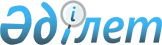 О некоторых вопросах отдельных организаций Министерства образования и науки Республики КазахстанПостановление Правительства Республики Казахстан от 25 июля 2006 года N 705

      В соответствии со статьей 4 Закона Республики Казахстан от 19 июня 1995 года "О государственном предприятии" Правительство Республики Казахстан ПОСТАНОВЛЯЕТ: см.Z110413

      1. Министерству образования и науки Республики Казахстан совместно с Комитетом государственного имущества и приватизации Министерства финансов Республики Казахстан в установленном законодательством Республики Казахстан порядке: 

      1) принять необходимые меры по ликвидации акционерного общества "Карагандинский металлургический институт" (далее - общество); 

      2) создать Республиканское государственное предприятие на праве хозяйственного ведения "Карагандинский государственный индустриальный университет" Министерства образования и науки Республики Казахстан (далее - предприятие) и передать имущество общества, оставшееся после удовлетворения требований кредиторов, создаваемому предприятию. 

      2. Определить основным предметом деятельности предприятия осуществление производственно-хозяйственной деятельности в области образования. 

      3. Министерству образования и науки Республики Казахстан: 

      1) обеспечить утверждение устава и государственную регистрацию предприятия в органах юстиции; 

      2) принять иные меры по реализации настоящего постановления. 

      4. Настоящее постановление вводится в действие со дня подписания.       Премьер-Министр 

      Республики Казахстан 
					© 2012. РГП на ПХВ «Институт законодательства и правовой информации Республики Казахстан» Министерства юстиции Республики Казахстан
				